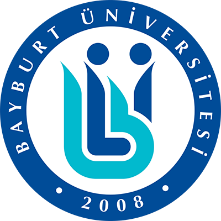 BAYBURT ÜNİVERSİTESİ BİLGİ İŞLEM DAİRESİ BAŞKANLIĞI HİZMET ENVANTERİ TABLOSUBAYBURT ÜNİVERSİTESİ BİLGİ İŞLEM DAİRESİ BAŞKANLIĞI HİZMET ENVANTERİ TABLOSUBAYBURT ÜNİVERSİTESİ BİLGİ İŞLEM DAİRESİ BAŞKANLIĞI HİZMET ENVANTERİ TABLOSUBAYBURT ÜNİVERSİTESİ BİLGİ İŞLEM DAİRESİ BAŞKANLIĞI HİZMET ENVANTERİ TABLOSUBAYBURT ÜNİVERSİTESİ BİLGİ İŞLEM DAİRESİ BAŞKANLIĞI HİZMET ENVANTERİ TABLOSUBAYBURT ÜNİVERSİTESİ BİLGİ İŞLEM DAİRESİ BAŞKANLIĞI HİZMET ENVANTERİ TABLOSUBAYBURT ÜNİVERSİTESİ BİLGİ İŞLEM DAİRESİ BAŞKANLIĞI HİZMET ENVANTERİ TABLOSUBAYBURT ÜNİVERSİTESİ BİLGİ İŞLEM DAİRESİ BAŞKANLIĞI HİZMET ENVANTERİ TABLOSUBAYBURT ÜNİVERSİTESİ BİLGİ İŞLEM DAİRESİ BAŞKANLIĞI HİZMET ENVANTERİ TABLOSUBAYBURT ÜNİVERSİTESİ BİLGİ İŞLEM DAİRESİ BAŞKANLIĞI HİZMET ENVANTERİ TABLOSUBAYBURT ÜNİVERSİTESİ BİLGİ İŞLEM DAİRESİ BAŞKANLIĞI HİZMET ENVANTERİ TABLOSUBAYBURT ÜNİVERSİTESİ BİLGİ İŞLEM DAİRESİ BAŞKANLIĞI HİZMET ENVANTERİ TABLOSUBAYBURT ÜNİVERSİTESİ BİLGİ İŞLEM DAİRESİ BAŞKANLIĞI HİZMET ENVANTERİ TABLOSUKod No: HE/BİDKod No: HE/BİDKod No: HE/BİDKod No: HE/BİDKod No: HE/BİDBAYBURT ÜNİVERSİTESİ BİLGİ İŞLEM DAİRESİ BAŞKANLIĞI HİZMET ENVANTERİ TABLOSUBAYBURT ÜNİVERSİTESİ BİLGİ İŞLEM DAİRESİ BAŞKANLIĞI HİZMET ENVANTERİ TABLOSUBAYBURT ÜNİVERSİTESİ BİLGİ İŞLEM DAİRESİ BAŞKANLIĞI HİZMET ENVANTERİ TABLOSUBAYBURT ÜNİVERSİTESİ BİLGİ İŞLEM DAİRESİ BAŞKANLIĞI HİZMET ENVANTERİ TABLOSUBAYBURT ÜNİVERSİTESİ BİLGİ İŞLEM DAİRESİ BAŞKANLIĞI HİZMET ENVANTERİ TABLOSUBAYBURT ÜNİVERSİTESİ BİLGİ İŞLEM DAİRESİ BAŞKANLIĞI HİZMET ENVANTERİ TABLOSUBAYBURT ÜNİVERSİTESİ BİLGİ İŞLEM DAİRESİ BAŞKANLIĞI HİZMET ENVANTERİ TABLOSUBAYBURT ÜNİVERSİTESİ BİLGİ İŞLEM DAİRESİ BAŞKANLIĞI HİZMET ENVANTERİ TABLOSUBAYBURT ÜNİVERSİTESİ BİLGİ İŞLEM DAİRESİ BAŞKANLIĞI HİZMET ENVANTERİ TABLOSUBAYBURT ÜNİVERSİTESİ BİLGİ İŞLEM DAİRESİ BAŞKANLIĞI HİZMET ENVANTERİ TABLOSUBAYBURT ÜNİVERSİTESİ BİLGİ İŞLEM DAİRESİ BAŞKANLIĞI HİZMET ENVANTERİ TABLOSUBAYBURT ÜNİVERSİTESİ BİLGİ İŞLEM DAİRESİ BAŞKANLIĞI HİZMET ENVANTERİ TABLOSUBAYBURT ÜNİVERSİTESİ BİLGİ İŞLEM DAİRESİ BAŞKANLIĞI HİZMET ENVANTERİ TABLOSUYayın Tarihi: 14.06.2023Yayın Tarihi: 14.06.2023Yayın Tarihi: 14.06.2023Yayın Tarihi: 14.06.2023Yayın Tarihi: 14.06.2023BAYBURT ÜNİVERSİTESİ BİLGİ İŞLEM DAİRESİ BAŞKANLIĞI HİZMET ENVANTERİ TABLOSUBAYBURT ÜNİVERSİTESİ BİLGİ İŞLEM DAİRESİ BAŞKANLIĞI HİZMET ENVANTERİ TABLOSUBAYBURT ÜNİVERSİTESİ BİLGİ İŞLEM DAİRESİ BAŞKANLIĞI HİZMET ENVANTERİ TABLOSUBAYBURT ÜNİVERSİTESİ BİLGİ İŞLEM DAİRESİ BAŞKANLIĞI HİZMET ENVANTERİ TABLOSUBAYBURT ÜNİVERSİTESİ BİLGİ İŞLEM DAİRESİ BAŞKANLIĞI HİZMET ENVANTERİ TABLOSUBAYBURT ÜNİVERSİTESİ BİLGİ İŞLEM DAİRESİ BAŞKANLIĞI HİZMET ENVANTERİ TABLOSUBAYBURT ÜNİVERSİTESİ BİLGİ İŞLEM DAİRESİ BAŞKANLIĞI HİZMET ENVANTERİ TABLOSUBAYBURT ÜNİVERSİTESİ BİLGİ İŞLEM DAİRESİ BAŞKANLIĞI HİZMET ENVANTERİ TABLOSUBAYBURT ÜNİVERSİTESİ BİLGİ İŞLEM DAİRESİ BAŞKANLIĞI HİZMET ENVANTERİ TABLOSUBAYBURT ÜNİVERSİTESİ BİLGİ İŞLEM DAİRESİ BAŞKANLIĞI HİZMET ENVANTERİ TABLOSUBAYBURT ÜNİVERSİTESİ BİLGİ İŞLEM DAİRESİ BAŞKANLIĞI HİZMET ENVANTERİ TABLOSUBAYBURT ÜNİVERSİTESİ BİLGİ İŞLEM DAİRESİ BAŞKANLIĞI HİZMET ENVANTERİ TABLOSUBAYBURT ÜNİVERSİTESİ BİLGİ İŞLEM DAİRESİ BAŞKANLIĞI HİZMET ENVANTERİ TABLOSURevizyon Tarihi/ No: 06.06.2024/ 03Revizyon Tarihi/ No: 06.06.2024/ 03Revizyon Tarihi/ No: 06.06.2024/ 03Revizyon Tarihi/ No: 06.06.2024/ 03Revizyon Tarihi/ No: 06.06.2024/ 03BAYBURT ÜNİVERSİTESİ BİLGİ İŞLEM DAİRESİ BAŞKANLIĞI HİZMET ENVANTERİ TABLOSUBAYBURT ÜNİVERSİTESİ BİLGİ İŞLEM DAİRESİ BAŞKANLIĞI HİZMET ENVANTERİ TABLOSUBAYBURT ÜNİVERSİTESİ BİLGİ İŞLEM DAİRESİ BAŞKANLIĞI HİZMET ENVANTERİ TABLOSUBAYBURT ÜNİVERSİTESİ BİLGİ İŞLEM DAİRESİ BAŞKANLIĞI HİZMET ENVANTERİ TABLOSUBAYBURT ÜNİVERSİTESİ BİLGİ İŞLEM DAİRESİ BAŞKANLIĞI HİZMET ENVANTERİ TABLOSUBAYBURT ÜNİVERSİTESİ BİLGİ İŞLEM DAİRESİ BAŞKANLIĞI HİZMET ENVANTERİ TABLOSUBAYBURT ÜNİVERSİTESİ BİLGİ İŞLEM DAİRESİ BAŞKANLIĞI HİZMET ENVANTERİ TABLOSUBAYBURT ÜNİVERSİTESİ BİLGİ İŞLEM DAİRESİ BAŞKANLIĞI HİZMET ENVANTERİ TABLOSUBAYBURT ÜNİVERSİTESİ BİLGİ İŞLEM DAİRESİ BAŞKANLIĞI HİZMET ENVANTERİ TABLOSUBAYBURT ÜNİVERSİTESİ BİLGİ İŞLEM DAİRESİ BAŞKANLIĞI HİZMET ENVANTERİ TABLOSUBAYBURT ÜNİVERSİTESİ BİLGİ İŞLEM DAİRESİ BAŞKANLIĞI HİZMET ENVANTERİ TABLOSUBAYBURT ÜNİVERSİTESİ BİLGİ İŞLEM DAİRESİ BAŞKANLIĞI HİZMET ENVANTERİ TABLOSUBAYBURT ÜNİVERSİTESİ BİLGİ İŞLEM DAİRESİ BAŞKANLIĞI HİZMET ENVANTERİ TABLOSUSayfa No: 8Sayfa No: 8Sayfa No: 8Sayfa No: 8Sayfa No: 8SIRA NOKURUM KODUSTANDART DOSYA PLANI KODUHİZMETİN ADIHİZMETİN TANIMIHİZMETİN DAYANAĞI MEVZUATIN ADI VE MADDEHİZMETTEN YARARLANANLARHİZMETİ SUNMAKLA GÖREVLİ / YETKİLİKURUMLARIN / BİRİMLERİN ADIHİZMETİ SUNMAKLA GÖREVLİ / YETKİLİKURUMLARIN / BİRİMLERİN ADIHİZMETİ SUNMAKLA GÖREVLİ / YETKİLİKURUMLARIN / BİRİMLERİN ADIHİZMETİ SUNMAKLA GÖREVLİ / YETKİLİKURUMLARIN / BİRİMLERİN ADIHİZMETİN SUNUM SÜRECİNDEHİZMETİN SUNUM SÜRECİNDEHİZMETİN SUNUM SÜRECİNDEHİZMETİN SUNUM SÜRECİNDEHİZMETİN SUNUM SÜRECİNDEHİZMETİN SUNUM SÜRECİNDEHİZMETİN SUNUM SÜRECİNDEHİZMETİN SUNUM SÜRECİNDEHİZMETİN SUNUM SÜRECİNDEHİZMETİN ELEKTRONİK OLARAK SUNULUP SUNULMADIĞISIRA NOKURUM KODUSTANDART DOSYA PLANI KODUHİZMETİN ADIHİZMETİN TANIMIHİZMETİN DAYANAĞI MEVZUATIN ADI VE MADDEHİZMETTEN YARARLANANLARMERKEZİ İDARETAŞRA BİRİMLERİMAHHALLİ İDAREDİĞER (ÖZEL SEKTÖRVB.)BAŞVURUDA İSTENEN BELGELERİLK BAŞVURU MAKAMIPARAF LİSTESİKURUMUN VARSAYAPMASI EGREKEN İÇ YAZIŞMALARKURUMUN VARSA YAPMASI GEREKEN DIŞ YAZIŞMALARKURUMUN VARSA YAPMASI GEREKEN DIŞ YAZIŞMALARMEVZUATTA BELİRTİLEN HİZMETİN TAMAMLANMA SÜRESİHİZMETİN ORTALAMA TAMAMLANMA SÜRESİYILLIK İŞLEM SAYISIHİZMETİN ELEKTRONİK OLARAK SUNULUP SUNULMADIĞI138.89.0066786686E-Posta hesabı açma işlemleriİşe yeni başlayan çalışanlara, birim ve bölümlere, Kadroya Geçirilen Üniversite personelleri, Yeni açılacak birimlere mail açmaTüm Akademik, İdari, Kadrolu personeller öğrenci, kurum bünyesindeki birim, bölüm, öğrenci kulüpleri, seminer ve kongreler.Bilgi İşlem Daire Başkanlığı---Kimlik BelgesiBilgi İşlem Daire Başkanlığı5 Dk.DeğişkenSunulmuyor.238.89.0066786686Web Sayfası AçmaKurumda çalışan tüm personel, birim, bölüm, öğrenci kulüpleri, seminer ve kongreler bu hizmetten yararlanabilir.Tüm Akademik, İdari, kurum bünyesindeki birim, bölüm, öğrenci kulüpleri,Seminer ve kongrelerBilgi İşlem Daire Başkanlığı---Birim EBYSÜst YazısıBilgi İşlem Daire Başkanlığı1-3GünDeğişkenSunulmuyor338.89.0066786686Sunucu KurulumuKurum için ihtiyaç duyulan uygulamaların çalışması için gerekli sunucu kurulumu işlemleri yapılırBilgi İşlem Dairesi BaşkanlığıBilgi İşlem Daire Başkanlığı---Birim EBYSÜst YazısıBilgi İşlem Daire Başkanlığı1-3GünDeğişkenSunulmuyor438.89.0066786686Anahtar (Switch) Konfigürasyonuİhtiyaç duyulan noktalara konulması gereken anahtar cihazların konfigürasyonu yapılır.Tüm BirimlerBilgi İşlem Daire Başkanlığı---Bilgi İşlem Daire Başkanlığı1SaatDeğişkenSunulmuyor.538.89.0066786686Web Sunucuları için Firewall KonfigürasyonuUygulama sunucularına erişmesi gereken kullanıcılara yetki verilir.Bilgi İşlem Dairesi BaşkanlığıBilgi İşlem Daire Başkanlığı---Birim EBYSÜst YazısıBilgi İşlem Daire Başkanlığı30Dk.DeğişkenSunulmuyor638.89.0066786686Firewall KonfigürasyonuGenel güvenlik önlemleri alınır.Bilgi İşlem Dairesi BaşkanlığıBilgi İşlem Daire Başkanlığı---Bilgi İşlem Daire Başkanlığı30Dk.DeğişkenSunulmuyor.738.89.0066786686IP Telefon Konfigürasyonu Ve Gerekli İzinlerin verilmesiIP telefonların çalışabilmesi için gerekli yapılandırma yapılır.Yapı İşleri Teknik Daire BaşkanlığıBilgi İşlemDaire Başkanlığı---Birim EBYSÜst YazısıBilgi İşlem Daire Başkanlığı30Dk.DeğişkenSunulmuyor838.89.0066786686Projeksiyon Görüntü SorunuArıza talebe istekte bulunulur.Tüm Birim ve FakültelerBilgi İşlem Daire Başkanlığı---Birim EBYSÜst YazısıArıza TalepBilgi İşlem Daire Başkanlığı1-2SaatDeğişkenSunulmuyor938.89.0066786686Ağ KurulumuDeğişen ve gelişen şartlara göre genel ağ kurulumları yapılır.Tüm BirimlerBilgi İşlem Daire Başkanlığı---Birim EBYSÜst YazısıBilgi İşlem Daire Başkanlığı1-3GünDeğişkenSunulmuyor1038.89.0066786686Patch Panel İşlemleri Veya SwitchSonlandırmalarıYeni yapılan bina ve odalardaki uçların toplanması ve kabin içinde sonlandırılması işlemleridir.Tüm BirimlerBilgi İşlem Daire Başkanlığı---Bilgi İşlem Daire Başkanlığı1-3GünDeğişkenSunulmuyor.1138.89.0066786686İnternet ucu aktifleşmesiArızalı internet uçlarındaki sıkıntıların bulunarak sıkıntının giderilmesi işlemidir.Tüm BirimlerBilgi İşlem Daire Başkanlığı---Arıza TalepEBYS Üst YazısıBilgi İşlem Daire Başkanlığı1GünDeğişkenSunulmuyor1238.89.0066786686Kablosuz cihaz ProblemleriDede Korkut, Baberti kampüsleri ve Aydıntepe Demirözü MYO da bulunan ARUBA cihaz sıkıntılarıTüm BirimlerBilgi İşlem Daire Başkanlığı---Bilgi İşlem Daire Başkanlığı1-3GünDeğişkenSunulmuyor1338.89.0066786686Kamera görüntü problemleriDede Korkut, Baberti kampüsleri ve Aydıntepe, Demirözü MYO da bulunan Kamera cihaz sıkıntılarıdırTüm BirimlerBilgi İşlem Daire Başkanlığı---Bilgi İşlem Daire Başkanlığı1-3GünDeğişkenSunulmuyor1438.89.0066786686Kablosuz cihaz keşifleriYeni binalarda konumlandırılacak kablosuz cihaz yerleri ve sayılarının belirlenmesidir.Tüm BirimlerBilgi İşlem Daire Başkanlığı---Bilgi İşlem Daire Başkanlığı1-3GünDeğişkenSunulmuyor1538.89.0066786686Wi-fi Bağlantı SıkıntılarıTüm İdari, Akademik ve Üniversite ÖğrencilerininWi-Fi ağına BağlanmasıTüm Akademik, İdari Personellerve Üniversite ÖğrencileriBilgi İşlem Daire Başkanlığı---Bireysel BaşvuruBilgi İşlem Daire Başkanlığı1SaatDeğişkenSunulmuyor1638.89.0066786686IP-MACİşlemleriBayburt Üniversitesi Wifi Ağı işlemleri ve Bazı Programların çalışmasında gerekli işlemlerTüm Akademik ve İdari Personeller, ÖğrencilerBilgi İşlem Daire Başkanlığı---Bilgi İşlem Daire Başkanlığı1SaatDeğişkenSunulmuyor1738.89.0066786686Fiber Optik kablo problemleriSistemde bulunan fiber kablo sorunlarını kapsar.Tüm BirimlerBilgi İşlem Daire Başkanlığı---Bilgi İşlem Daire Başkanlığı24SaatDeğişkenSunulmuyor1838.89.0066786686Malzeme TeminiAğ kurulumu veya kurulumdan sonra sisteme bağlantı için gerekli kanal, kablo, sarf malzemelerini kapsarTüm Akademik, İdari, KadroluBilgi İşlem Daire Başkanlığı---Bilgi İşlem Daire Başkanlığı1SaatDeğişkenSunulmuyor1938.89.0066786686İşletim sistemi kurulmasıİşletim sistemi kurulmasıAkademik ve İdari PersonelBilgi İşlem Daire Başkanlığı---Kişisel Talep, Telefon, Birim EBYSÜst YazısıBilgi İşlem Daire Başkanlığı1-3GünDeğişkenSunulmuyor.2038.89.0066786686Yazıcı KurulumuYazıcının Bilgisayara tanıtılmasıAkademik ve İdari PersonelBilgi İşlem Daire Başkanlığı---Kişisel Talep, Telefon, Birim EBYSÜst YazısıBilgi İşlem Daire Başkanlığı15Dk.DeğişkenSunulmuyor.2138.89.0066786686Outlook kurulumuOutlook Ekspres veya Microsoft Outlook kurulumuAkademik ve İdari PersonelBilgi İşlem Daire Başkanlığı---Kişisel Talep, Telefon, Birim EBYSÜst YazısıBilgi İşlem Daire Başkanlığı15Dk.DeğişkenSunulmuyor.2238.89.0066786686Bilgisayar Laboratuvarı BakımıFakülte ve Yüksekokullarda bulunan bilgisayarların Periyodik bakımıTüm Fakülte ve YüksekokulBilgi İşlem Daire Başkanlığı---Fakülte EBYSÜst YazısıBilgi İşlem Daire Başkanlığı1-3GünDeğişkenSunulmuyor.2338.89.0066786686Veri AktarımıKullanıcılara verilen yeni Bilgisayarlara eski Bilgisayardaki verilerinin aktarılmasıAkademik ve İdari PersonelBilgi İşlem Daire Başkanlığı---Kişisel Talep, Telefon, Birim EBYSÜst YazısıBilgi İşlem Daire Başkanlığı2SaatDeğişkenSunulmuyor.2438.89.0066786686Yazıcı OnarımıYazıcıların arızalı parçalarının stoklar doğrultusunda değiştirilmesiAkademik ve İdari PersonelBilgi İşlem Daire Başkanlığı---Kişisel Talep, Telefon, Birim EBYSÜst YazısıBilgi İşlem Daire Başkanlığı3-5SaatDeğişkenSunulmuyor.2538.89.0066786686Yedek parçaBilgisayar ve Çevre birimlerinin Yedek parçalarının stoklanması.Akademik ve İdari PersonelBilgi İşlem Daire Başkanlığı---Kişisel Talep, Telefon, Birim EBYSÜst YazısıBilgi İşlem Daire Başkanlığı1 AyDeğişkenSunulmuyor.2638.89.0066786686EBYS NESBaşvurusuBirim Fakültede Yetkili İdari Personeller ve Tüm Akademik Personeller için E-İmza alınmasıBirim Yetkili İdari Personeller ve Tüm Akademik PersonelBilgi İşlem Daire Başkanlığı----Bilgi İşlem Daire Başkanlığı1-5GünDeğişkenSunulmuyor2738.89.0066786686EBYS Cihaz Kurulumu ve Bilgisayarlara TanıtılmasıTüm E-İmza Kullanan Üniversite Personelinin E- İmzasının tanıtılmasıTüm E-İmza Kullanan Üniversite PersoneliBilgi İşlem Daire Başkanlığı---Kişisel Talep, Telefon, Birim EBYSÜst YazısıBilgi İşlem Daire Başkanlığı30Dk.Değişken2838.89.0066786686Anti virüs ProgramıAkademik ve İdari Personelin kurum içinde kullandıkları Bilgisayarlarda bulunan Anti virüs programının kurulumuBayburt Üniversitesi PersoneliBilgi İşlem Daire Başkanlığı---Kişisel Talep, Telefon, Birim EBYSÜst YazısıBilgi İşlem Daire Başkanlığı10Dk.Değişkenbulut.bayburt.ed u.tr2938.89.0066786686Bilgisayar ve Çevre birimleri satın alınması için Teknik Şartname hazırlanmasıAkademik ve İdari Birimlerden gelen talepler doğrultusunda Bilgisayar veya çevre birimlerinin alımı için TeknikŞartname hazırlanması,Tüm BirimlerBilgi İşlem Daire Başkanlığı---Birim, Fakülte veya MYO dan gelecek EBYS ÜstYazısıBilgi İşlem Daire Başkanlığı1-5GünDeğişkenSunulmuyor.3038.89.0066786686Web Sayfası TasarımWeb sayfası kodlanıp hizmete sunulurİdari ve Akademik BirimlerBilgi İşlem Daire Başkanlığı---Birim, Fakülte veya MYO dan gelecek EBYS ÜstYazısıBilgi İşlem Daire Başkanlığı1-30GünDeğişkenSunulmuyor.3138.89.0066786686Web Sayfası GüncellemeBilgiler güncellenirİlgili İdari BirimBilgi İşlem Daire Başkanlığı---Kişisel Talep, Telefon, Birim EBYSÜst YazısıBilgi İşlem Daire Başkanlığı1-3iş GünDeğişkenweb@bayburt. edu.tr3238.89.0066786686Masaüstü Yazılımİş analizi yapılır, paket yazılım hazırlanır, Kullanıcılar eğitilir.Akademik ve İdari BirimlerBilgi İşlem Daire Başkanlığı---Kişisel Talep, Telefon, Birim EBYSÜst YazısıBilgi İşlem Daire Başkanlığı1-12AyDeğişkenSunulmuyor3338.89.0066786686Masaüstü Yazılım GüncellemeVarsa yazılımdaki hatalar giderilir, Hizmetin sürekliliği sağlanır.Tüm İdari ve Akademik PersonellerBilgi İşlem Daire Başkanlığı---Kişisel Talep, Telefon, Birim EBYSÜst YazısıBilgi İşlem Daire Başkanlığı1-3GünDeğişkenSunulmuyor3438.89.0066786686Kullanıcı YetkilendirmeMasaüstü yazılımlarına ve güncellemelerini kendileri yapan birimlerin web yazılımlarına erişim yetkileriSürekli kontrol edilir.Yetkili KullanıcılarBilgi İşlem Daire Başkanlığı---Birim EBYS ÜstYazısıBilgi İşlem Daire Başkanlığı1SaatDeğişkenSunulmuyor3538.89.0066786686Kamera Kaydı TalebiÜniversite Kampüsü ve MYO’larda kullanılan Kamera KayıtlarıTüm İdari, Akademik Birimler ve ÖğrencilerBilgi İşlem Daire Başkanlığı---Birim veya Fakülteden Gelecek EBYS ÜstYazısı (Öğrenciler İçin İlgili Fakülte Talepte bulunur)Bilgi İşlem Daire Başkanlığı1-5GünDeğişkenSunulmuyor3638.89.0066786686Öğrenci Turnike Geçiş sıkıntısı (Kart Güncelleme)Tüm Akademik, İdari Birimler ve Öğrencilerin Turnike Geçiş SıkıntılarındaBirim, Fakülteler ve ÖğrencilerBilgi İşlem Daire Başkanlığı---Kişisel Talep, Telefon,Bilgi İşlem Daire Başkanlığı10Dk.DeğişkenSunulmuyor3738.89.0066786686Log Kayıtlarının İzlenmesiBir işleme ait iz kayıtlarının tutulmasıBirim ve FakültelerBilgi İşlemDaire Başkanlığı---Birim veya Fakültelerden EBYS ile gelen resmi talep yazısıBilgi İşlem Daire Başkanlığı1 GünDeğişkenSunulmuyor3838.89.0066786686Araç giriş çıkışlarıAraç Bariyer Sistemleri Geçişiİçin Sticker verilmesiBirim ve FakültelerBilgi İşlem Daire BaşkanlığıKişisel TalepBilgi İşlem Daire Başkanlığı10 Dk.DeğişkenSunulmuyor